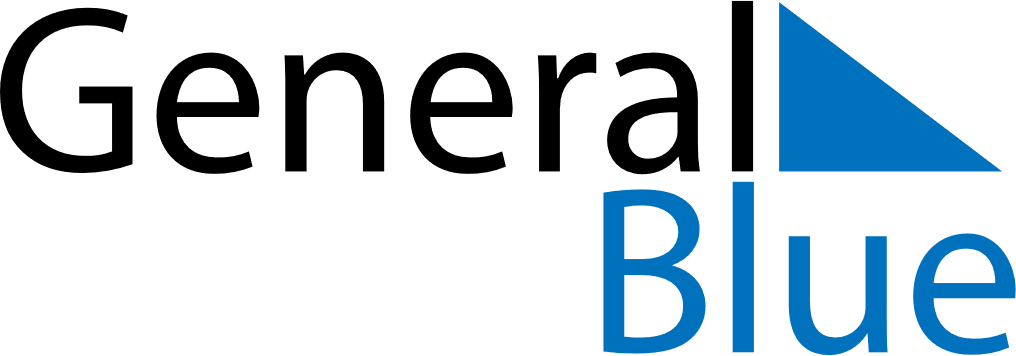 October 2024October 2024October 2024CanadaCanadaSundayMondayTuesdayWednesdayThursdayFridaySaturday12345678910111213141516171819Thanksgiving202122232425262728293031